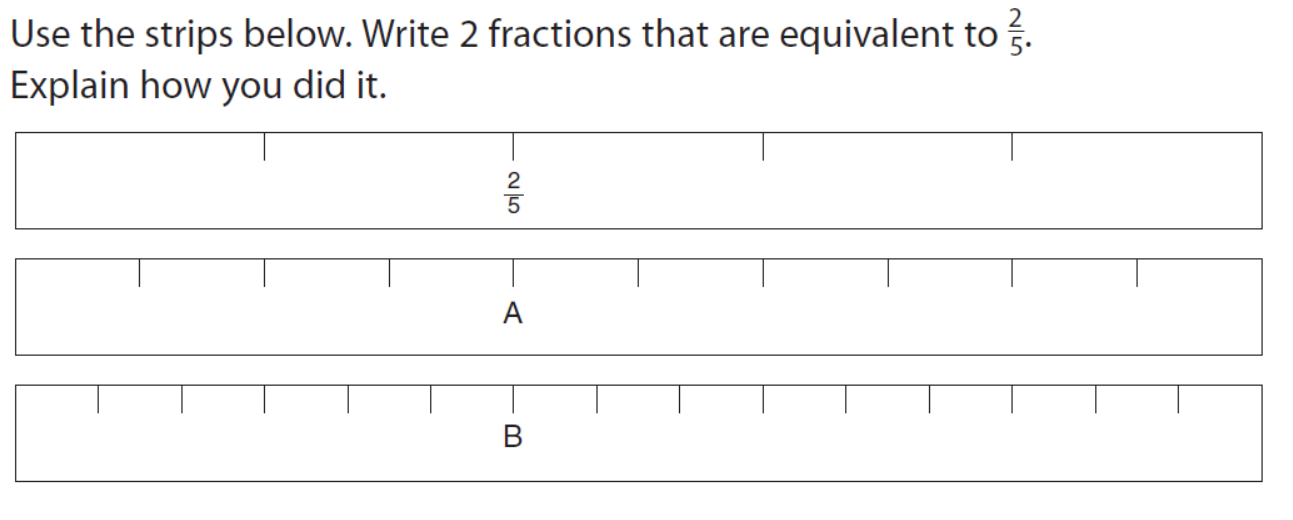 A=B=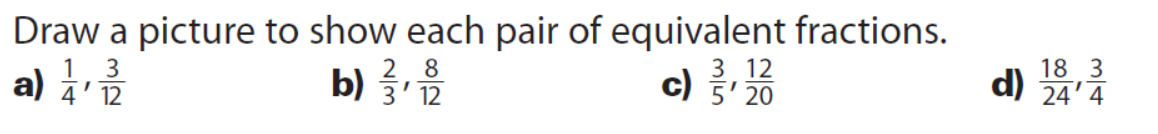 A)  The first one is done for you below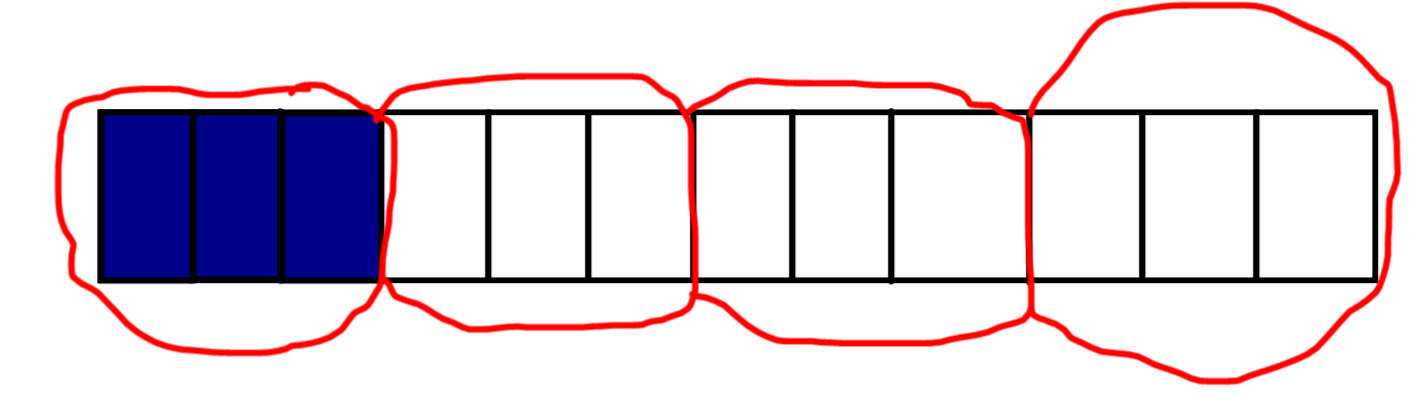 B)C)D)